Contract noticeContracting authority’s name: MINISTRY FOR PUBLIC INVESTMENTAddress: Nemanjina Street No. 11, Belgrade, 11000Type of public procurement procedure: open public procurement procedureType of the procurement subject: worksName of the subject of procurement: Procurement of Execution of works on the construction of a residential building C1 - non-profit and social housing facility in the existing settlement complex Dr. Ivana Ribara Main code from the Common Procurement Vocabulary: 45000000Data about lots This procurement item is not formed in lots.      Main place of execution Dr Ivana Ribara, Belgrade, 11000 Belgrade, Cadastral plot 6816/1, Cadastral Municipality of Novi Beograd,Republic of SerbiaCriteria for contract award based on: PriceDuration of contract: In days: 400Procurement documentation is available with free, unlimited and unhindered direct access at: https://jnportal.ujn.gov.rs/ Tenders or applications must be submitted electronically at: https://jnportal.ujn.gov.rs/ Deadline for bid or application submitting: 14.03.2024. 12:00:00Bid opening Date and time: 14.03.2024. 13:00:00Place: Ministry for Public Investment, Krunska street no. 58, 11000 BelgradeData about process of public opening: The opening of tenders is public and can be attended by any interested person.Only authorized representatives of tenderers can actively participate in the tender opening procedure.Before the start of the public tender opening procedure, the authorized representatives of the tenderers, who will participate in the tender opening procedure, are obliged to submit to the Contracting Authority a certified authorization on the Tenderer's letterhead, on the basis of which they will prove their authorization for active participation in the tender opening procedure. 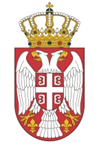 The Republic of SerbiaMINISTRY FOR PUBLIC INVESTMENTNemanjina Street No. 11, BelgradeHereby ANNOUNCEContract notice